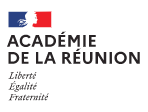                                     Dossier de validation de la VAEP – LIVRET 2 Période de réception du dossier par l’académie : du jeudi 1er décembre 2022 au mardi 31 janvier 2023 à 16h (heure locale)A envoyer impérativement au format PDF par mail à :  dec.cappei@ac-reunion.fr	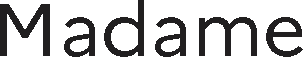 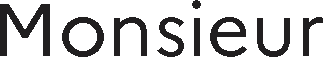          Nom :                                                     Prénom :           Année scolaire d’obtention de la recevabilité de la demande : 2022 / 2023  	IDENTIFICATION DU CANDIDAT	□ Madame               □ Monsieur                                 Nom :  Nom d’usage :    Prénom(s) :  Date et lieu de naissance (département ou pays) :Le - - / - - / - - - -   à  Nationalité : Adresse (n°, rue, avenue, etc.) :Code postal :                                                       Ville : domicile :                                                          portable : Mél : VOTRE SITUATION ACTUELLE :Administration : Corps d’appartenance :Grade : Discipline (pour les professeurs du 2nd degré) :Poste occupé au 01/09/2022 :Ancienneté générale de service au 01/09/2022 :  - -  années  - -  mois  - -  jours 	MODE D’EMPLOI	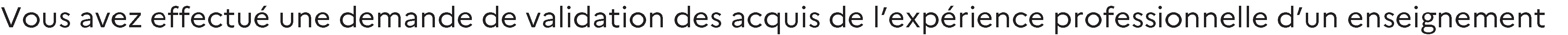 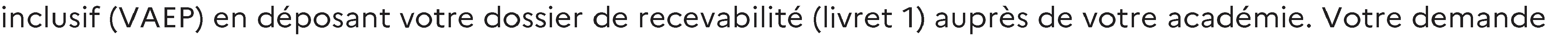 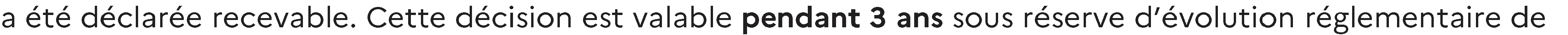 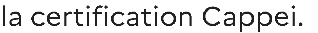 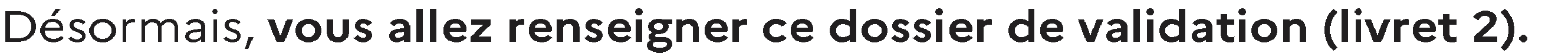 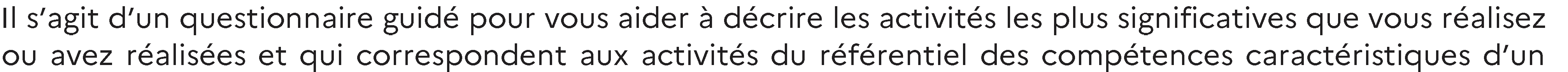 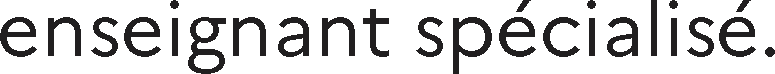 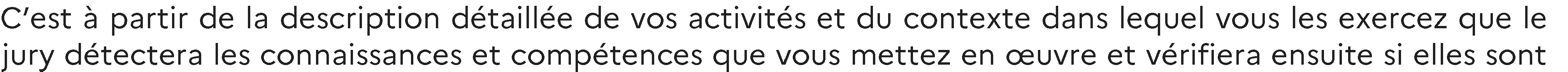 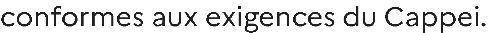 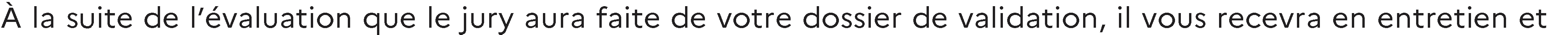 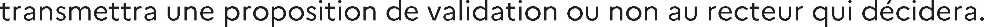 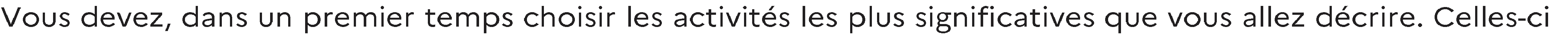 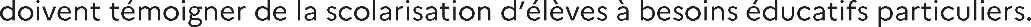 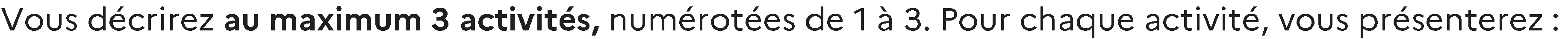 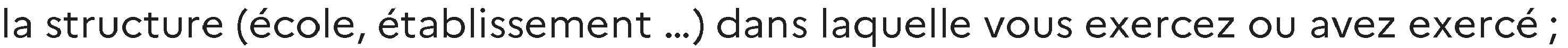 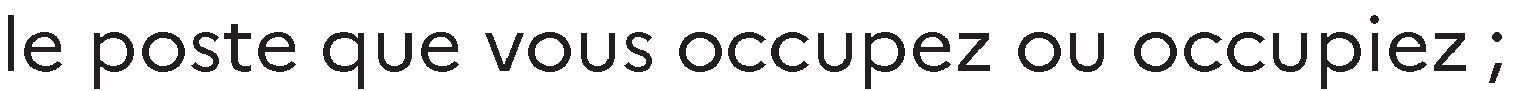 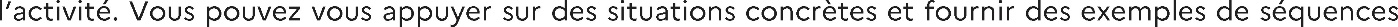 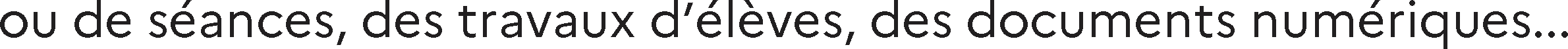 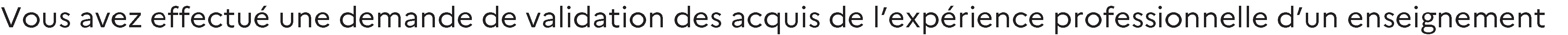 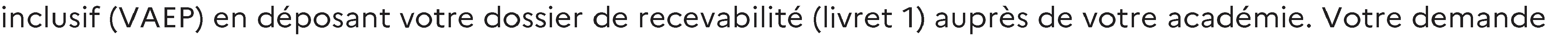 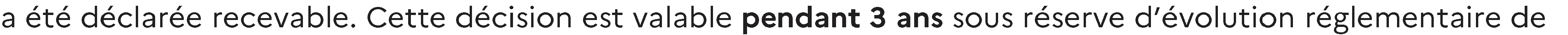 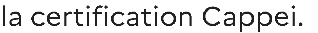 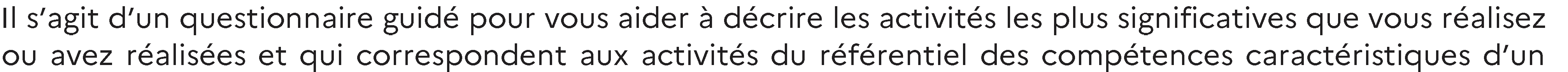 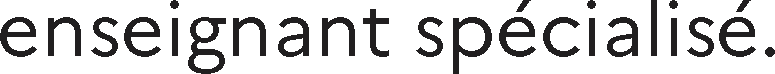 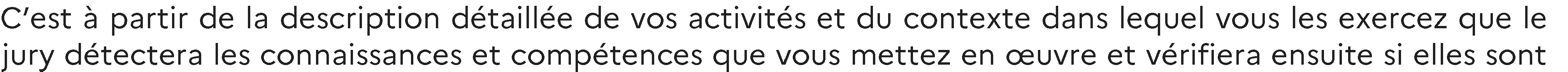 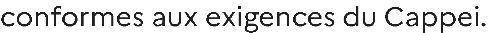 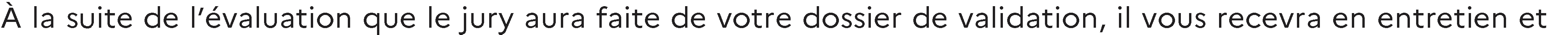 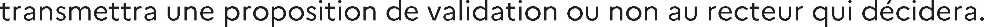 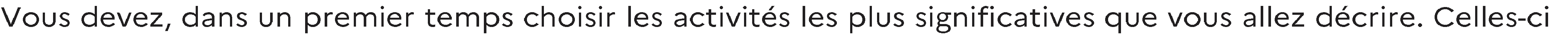 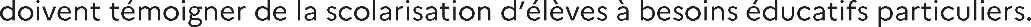 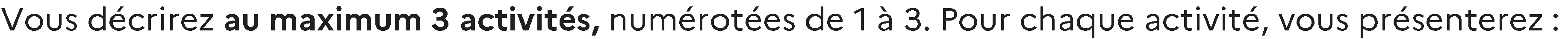 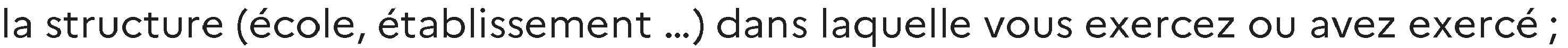 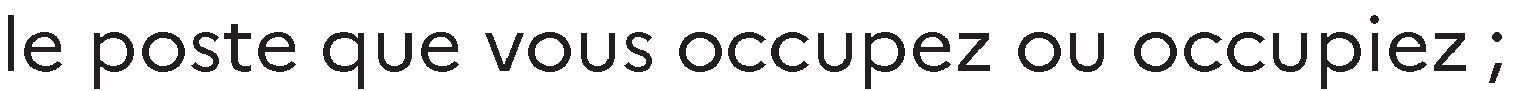 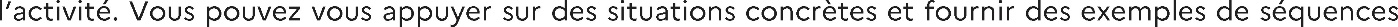 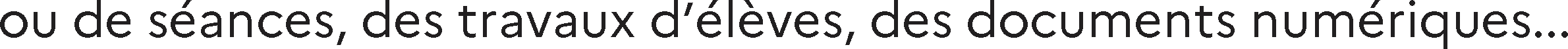  	VOTRE CV	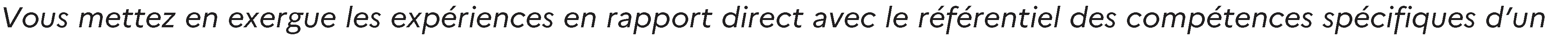 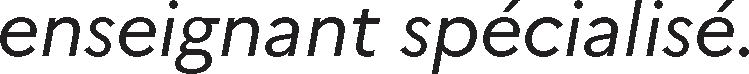 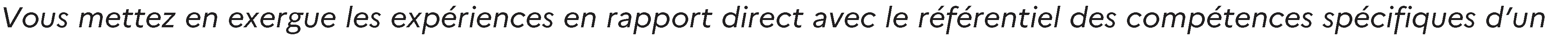 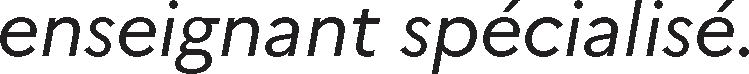  	INTRODUCTION	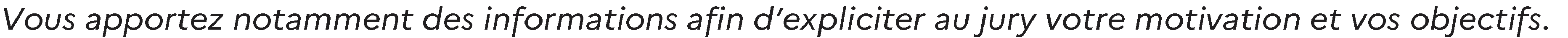 	      FICHE DESCRIPTIVE DE LA STRUCTURE	       Présentez la structure de l’activité n°           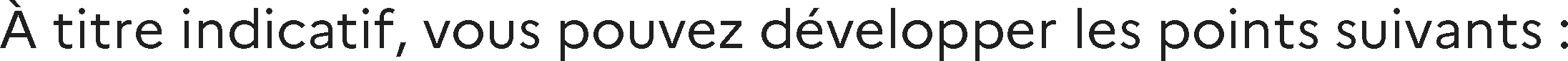 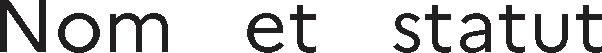 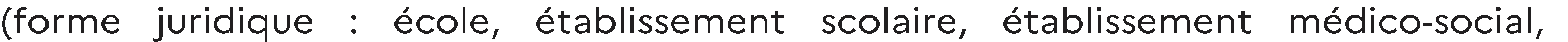 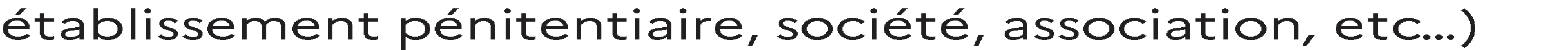 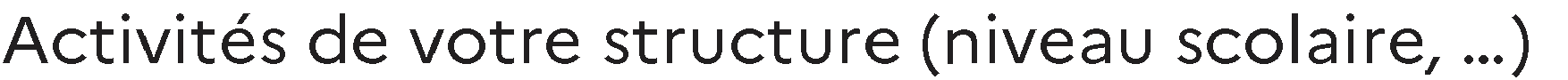 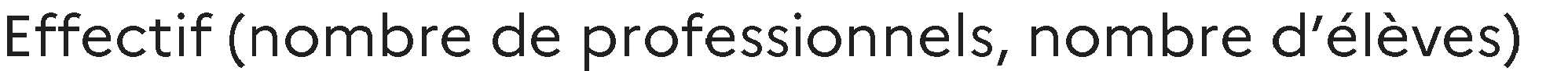 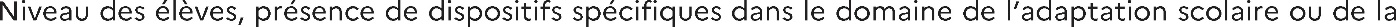 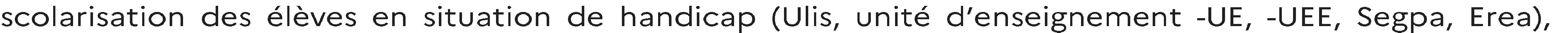 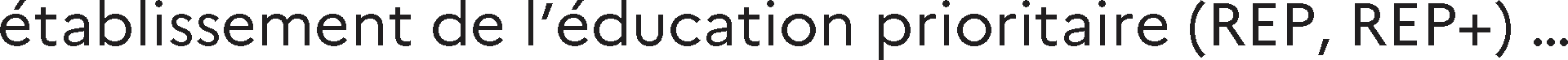 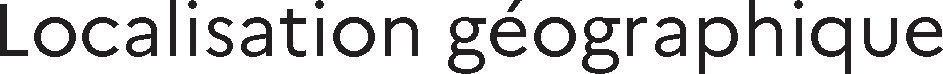 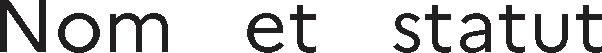 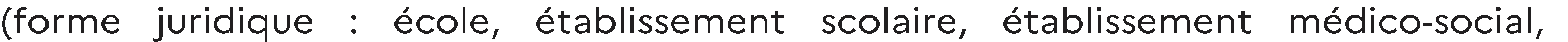 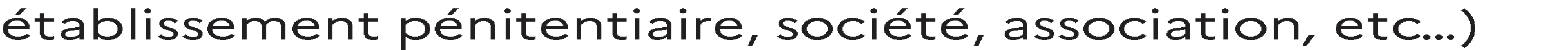 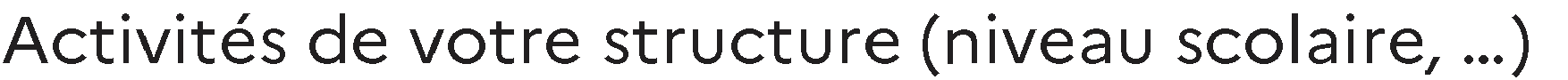 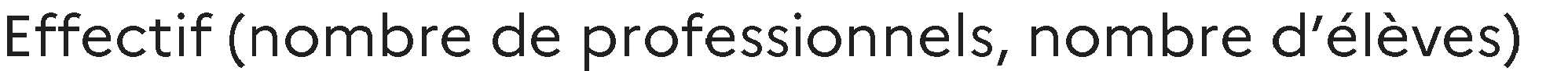 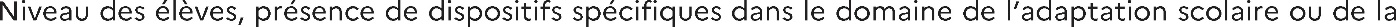 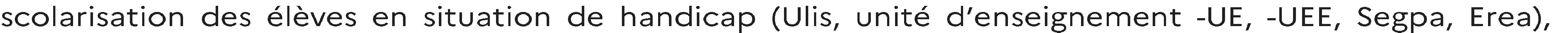 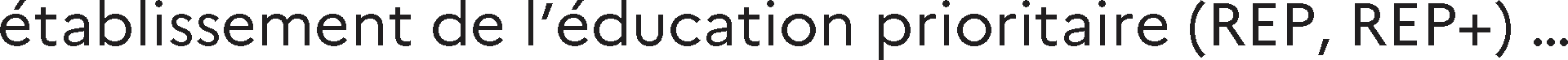 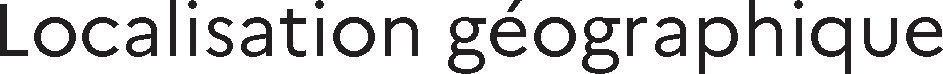 -----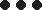  	FICHE DESCRIPTIVE DU POSTE OCCUPÉ	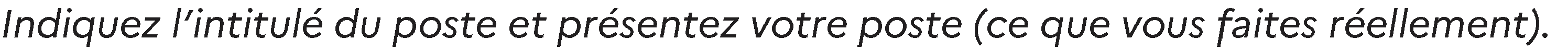 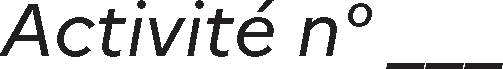 --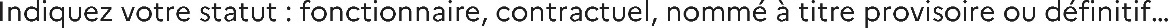 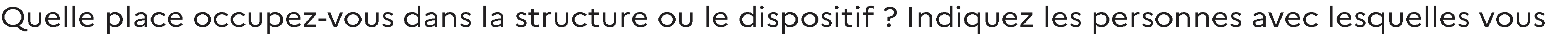 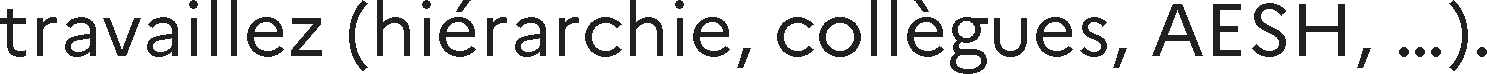 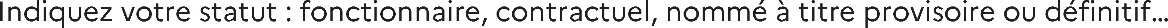 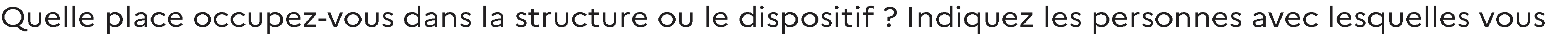 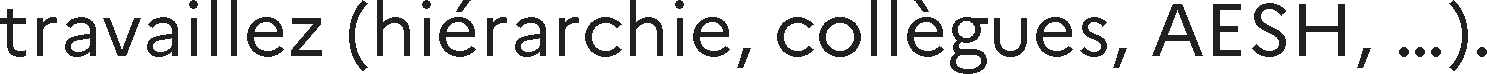 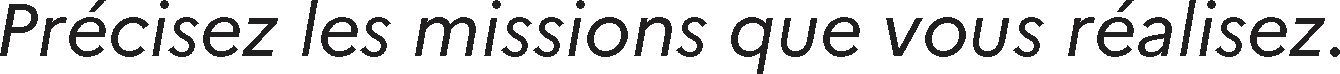 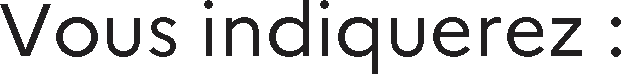 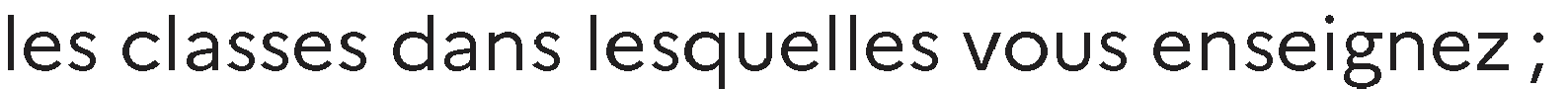 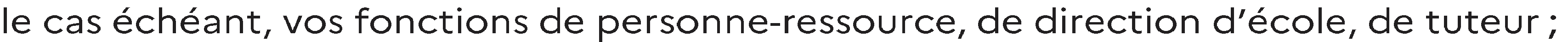 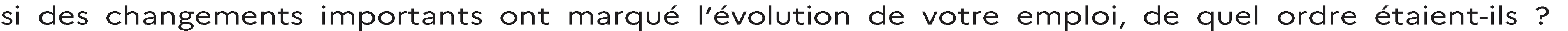 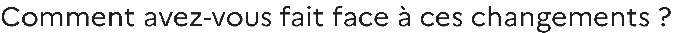 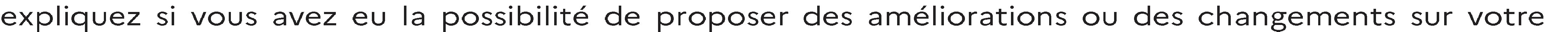 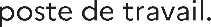 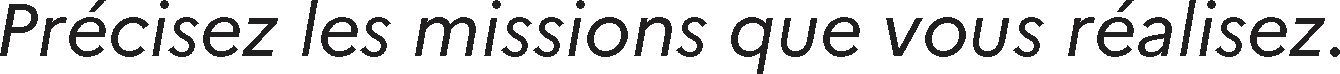 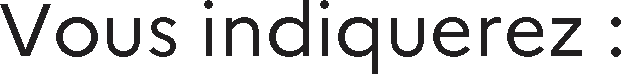 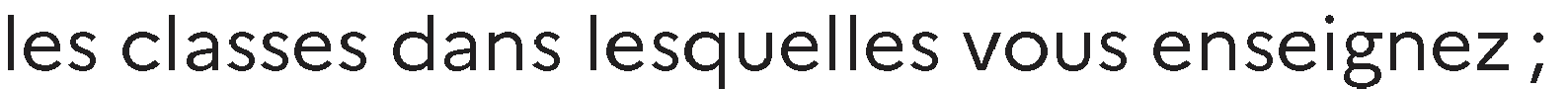 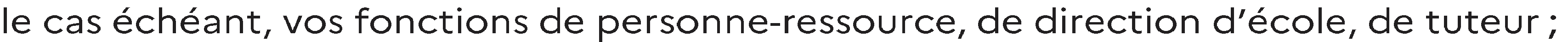 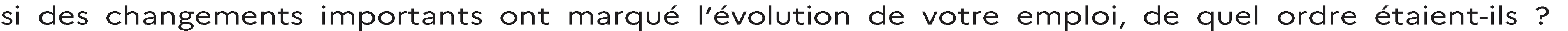 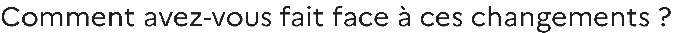 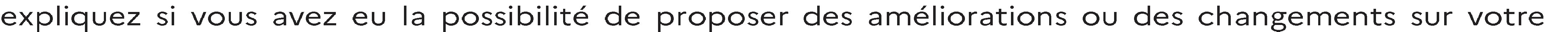 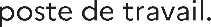 	FICHE DESCRIPTIVE DE L’ACTIVITÉ	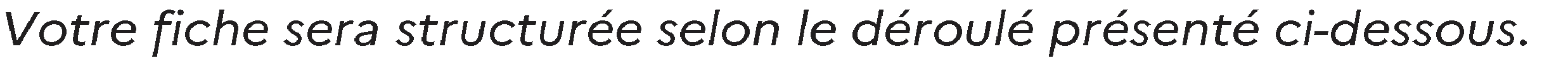 1.	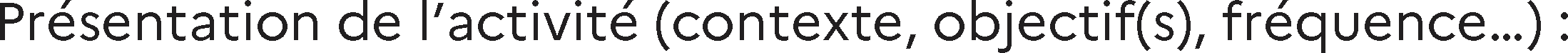 2.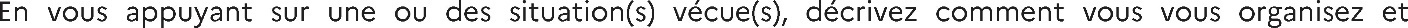 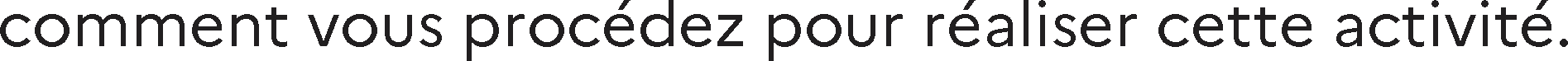 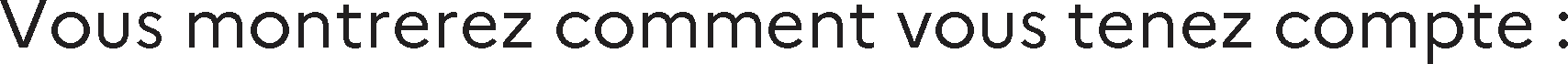 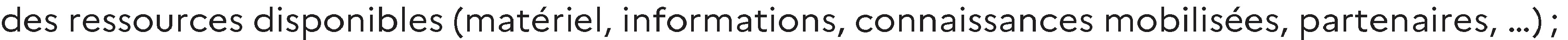 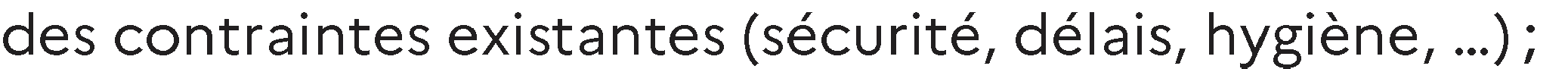 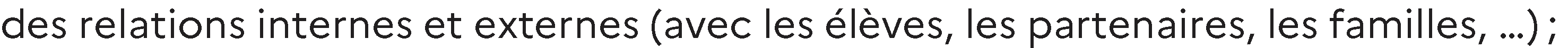 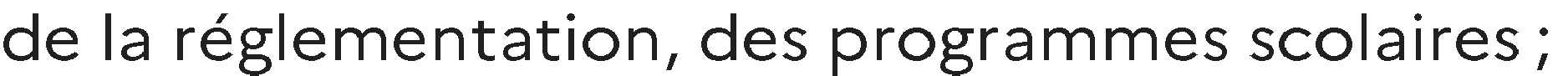 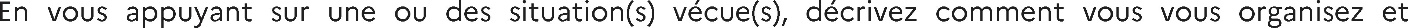 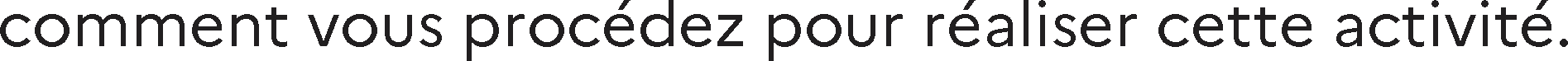 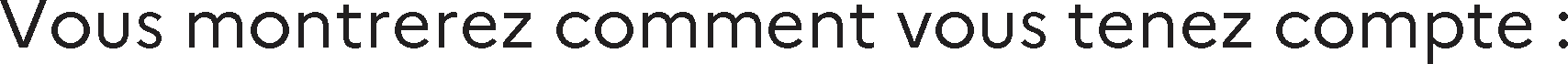 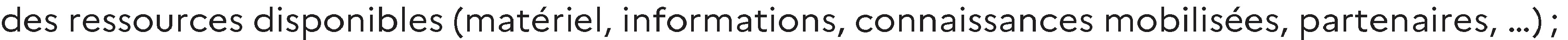 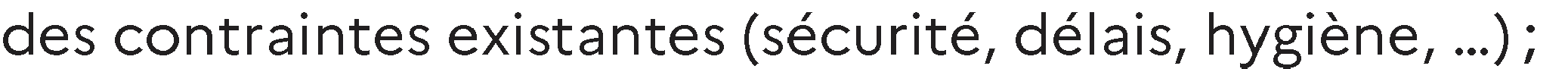 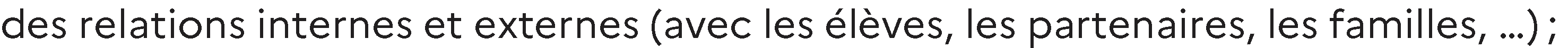 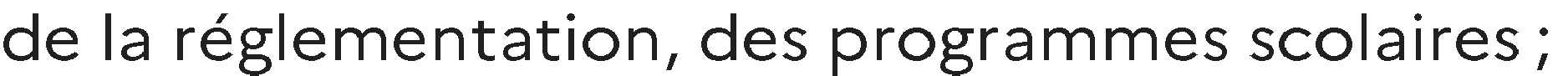 -----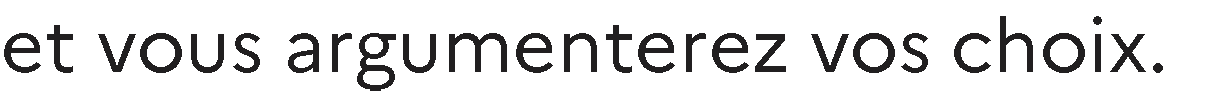 3.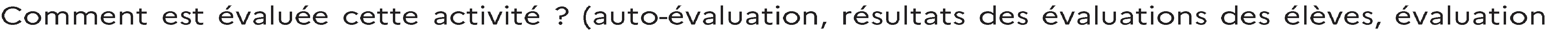 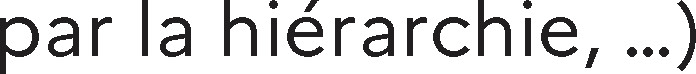 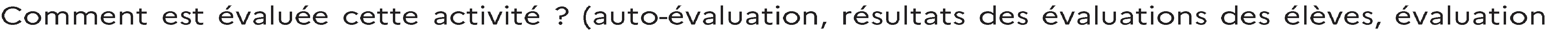 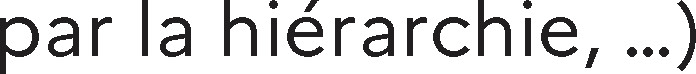 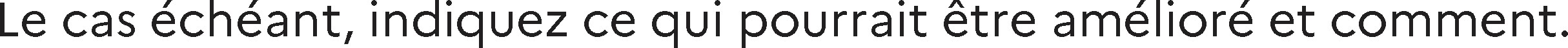  	RÉCAPITULATIF DU CONTENU DU LIVRET	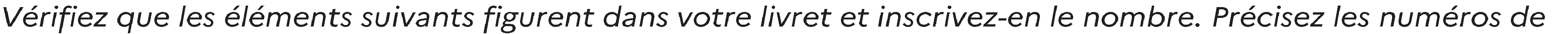 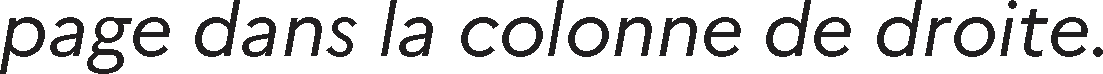 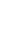 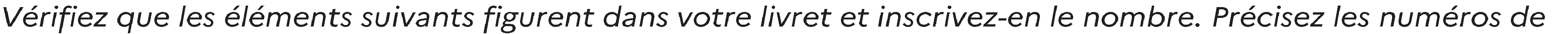 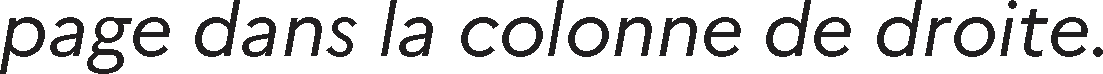 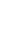  	DÉCLARATION SUR L’HONNEUR	         Je soussigné(e)            déclare sur l’honneur :              □ l’exactitude de toutes les informations figurant dans le présent dossier (livret 2) ;            □ avoir pris connaissance du règlement concernant les fausses déclarations *.            À                              , le _ _ / _ _ / _ _ _ _                        Signature obligatoire 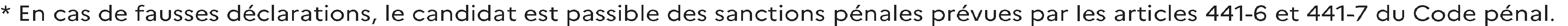 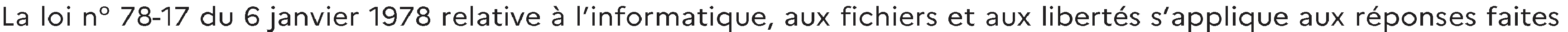 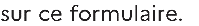 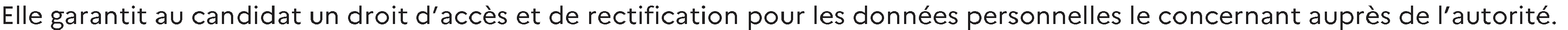 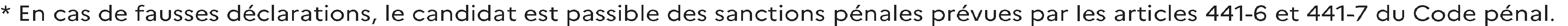 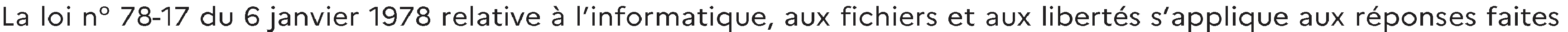 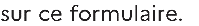 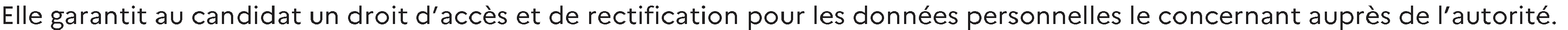              Nombre total de pages de cette rubrique        :                                     (y compris cette page de garde)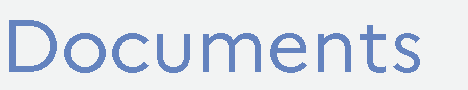 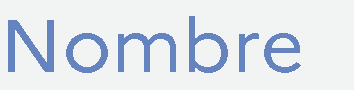 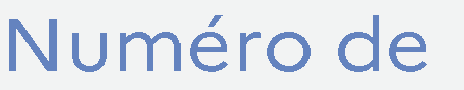 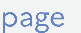 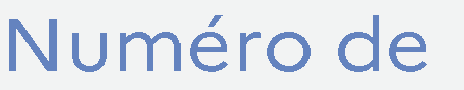 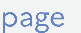 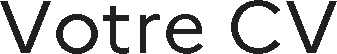 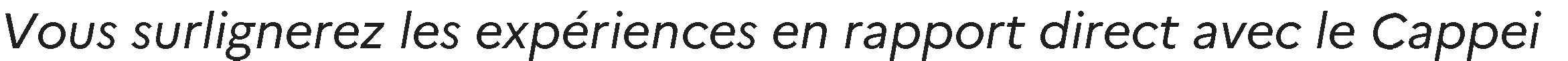 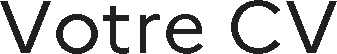 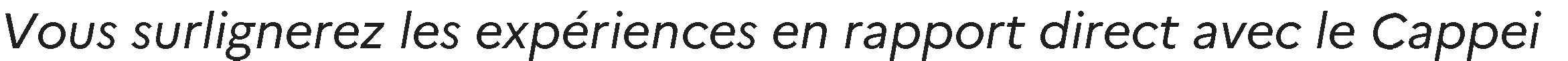 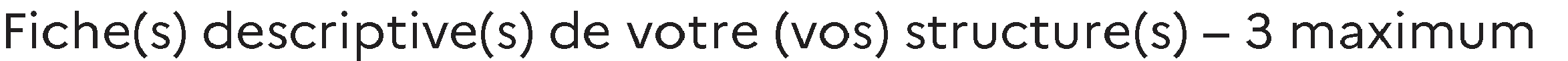 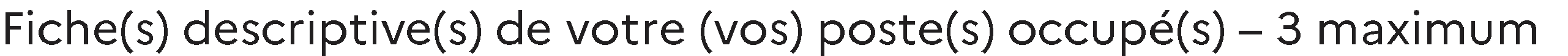 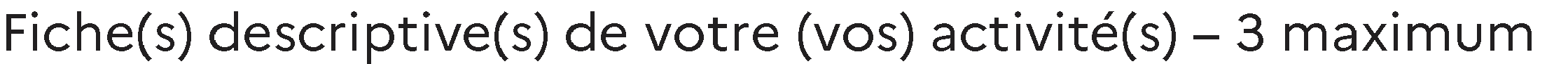 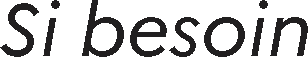 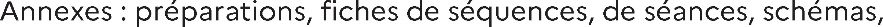 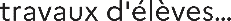 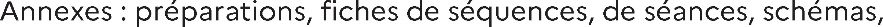 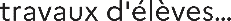 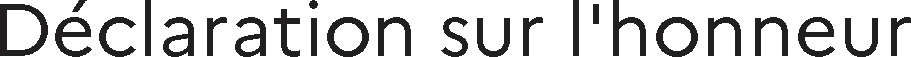 